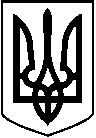 ЛЕТИЧІВСЬКА СЕЛИЩНА РАДАЛЕТИЧІВСЬКОГО РАЙОНУ ХМЕЛЬНИЦЬКОЇ ОБЛАСТІ ВИКОНАВЧИЙ КОМІТЕТР І Ш Е Н Я  15 .09.2020 р.                                     Летичів                                                  №Про знищення гербових печаток та штампів бувших сільських рад, які увійшли до складу Летичівської селищної радиВідповідно до Законів України «Про місцеве самоврядування в Україні», «Про добровільне об’єднання територіальних громад», з метою знищення гербових печаток та штампів бувших сільських рад, які увійшли до складу Летичівської селищної ради, виконавчий комітет Летичівської селищної ради В И Р І Ш И В:1. Комісії прийняти рішення рішення та провести процедуру знищення гербових печаток та штаміпв бувших сільських рад, щодо яких проведено державну реєстрацію припинення у Єдиному державному реєстрі юридичних осіб, фізичних осіб-підприємців та громадських формувань.2. Комісії після процедури знищення гербових печаток та штампів скласти відповідний акт.3. Контроль за виконанням даного рішення покласти на голову комісії секретаря селищної ради Попову О.В. Секретар селищної ради                                 Олена ПОПОВАДодаток 1до рішення виконавчого комітету  Летичівської селищної раді від __.09.2020 р. № ___АКТ про знищення гербових печаток та штампів бувших сільських рад, які увійшли до складу Летичівської селищної ради 15.09.2020 р.                                                                                         смт ЛетичівКомісією із знищення гербових печаток та штампів бувших сільських рад, які увійшли до складу Летичівської селищної ради, у складі:Голова комісії – Попова Олена Василівна, секретар селищної ради;Секретар комісії – Савранська Антоніна Вікторівна, керуюча справами виконавчого комітету;Члени комісії:Ружанська Антоніна Марянівна – головний спеціаліст відділу бухгалтерського обліку та фінансової звітності;Коберник Олена Володимирівна – завідувач юридичного сектору;Загамула Олег Вікторович – староста сіл: Майдан-Голенищівський, Голенищево;Ліповуз Володимир Миколайович – староста сіл: Горбасів, Марківці;Дідик Андрій Андрійович – староста сіл: Козачки, Анютине, Варенка;Рудик Наталія Аркадіївна – староста сіл: Новокостянтинів, Кудинка, Рожни, Свічна;Мусійчук Олексій Олексійович – староста сіл: Рудня, Подільське, Ревуха, Терлівка;Бондар Дмитро Степанович – староста сіл: Сахни, Лозни, Майдан-Сахнянський;Рибчук Євген Іванович – староста сіл: Чапля, Юрченки;Бровченко Сергій Сергійович – староста сіл: Ялинівка, Вербка, Лісо-Березівка, Москалівка, Новомиколаївка;Сенів Раїса Вікторівна – староста сіл: Гречинці, Іваненці, Михунки;Белінський Олександр Анатолійович –староста сіл: Прилужне, Буцни, Майдан, Нова Гута;Шрубковська Світлана Миколаївна – староста сіл: Суслівці, Антонівка, Попівці, Копитенці;Шупрович Ольга Степанівна – староста сіл: Грушківці, Бохни.Складено даний акт про наступне:Відповідно до Законів України «Про місцеве смоврядування в Україні», «Про добровільне обєднання територіальних громад», з метою знищення старих гербових печаток бувших сільських рад, які увійшли до складу Летичівської селищної ради, комісія провела 15 вересня 2020 року процедуру знищення гербових печаток із тектом відбитку: «Україна, Хмельницька область, Летичівський район, с. Голенищеве, Голенищівська сільська рада, код 04404444»«Україна, Хмельницька область, Летичівський район, с. Ялинівка, Ялинівська сільська рада, код 04404533»«Україна, Хмельницька область, Летичівський район, Кудинська сільська рада, код 04404527»«Україна, Хмельницька область, Летичівський район, Сахнівська сільська рада, код 04404585»та процедуру знищення штампів бувших сільських рад із тектом відбитку:«Україна, Хмельницька область, Летичівський район, с. Голенищеве, Голенищівська сільська рада, код 04404444»  «___»_________20__р. №___»«Україна, Хмельницька область, Летичівський район, с. Ялинівка,  Ялинівська сільська рада, код 04404533»  «___»_________20__р. №___»«Україна, Кудинська сільська рада Летичівського району Хмельницької області, код 04404527 31523 с. Кудинка вул. Набережна,5.  тел: 9-42-50»  «___»_________20__р. №___»«Україна, Сахнівська сільська рада Летичівського району Хмельницької області, код 04404585 31500 с. Сахни. тел: 9-57-91    «___»_________20__р. №___»Знищення гербових печаток та штампів проведено шляхом спалення після складання даного Акту. Даний Акт складено у двох примірниках, один з яких зберігається у голови комісії, секретаря селищної ради, інший в керуючого справами виконавчого комітету.Голова комісії         ______________  Попова О.В.Секретар комісії     ______________ Савранська А.В.Члени комісії:                                 ______________ Ружанська А.М.                                 ______________ Коберник О.В.                                 ______________ Загамула О.В.                                 ______________ Ліповуз В.М.                                 ______________ Дідик А.А.                                 ______________ Рудик Н.А.                                 ______________ Мусійчук О.О.                                 ______________ Бондар Д.С.                                 ______________ Казмірчук О.В.                                 ______________ Рибчук Є.І.                                 ______________ Бровченко С.С.                                 ______________ Сенів Р.В.                                 ______________ Белінський О.А.                                 ______________ Шрубкоська С.М.                                 ______________ Шупрович О.С.